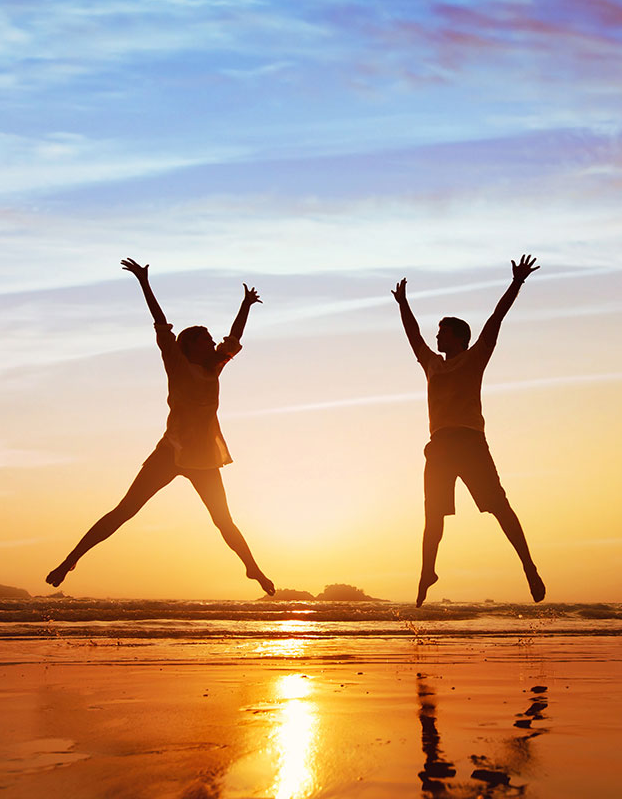 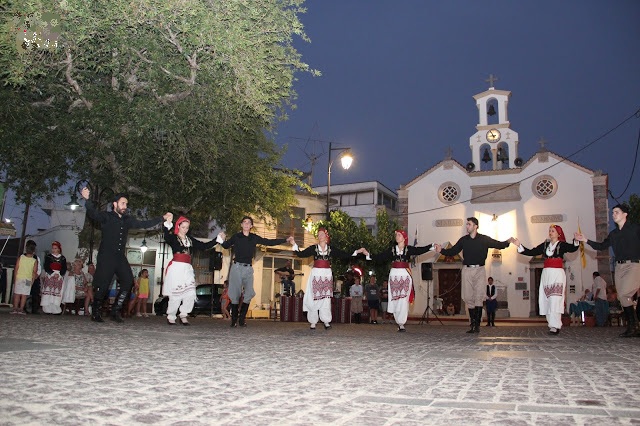 ΠΡΟΓΡΑΜΜΑΤΙΣΜΕΝΕΣ ΕΚΔΗΛΩΣΕΙΣΓΥΜΝΑΣΙΟΥ ΜΟΧΟΥΑΠΡΙΛΙΟΣ 2019ΠΡΟΓΡΑΜΜΑΤΙΣΜΕΝΕΣ ΕΚΔΗΛΩΣΕΙΣΓΥΜΝΑΣΙΟΥ ΜΟΧΟΥΑΠΡΙΛΙΟΣ 2019   ΔΕΥΤΕΡΑ15/48:30 – 10:30. ΔΗΜΟΚΡΑΤΙΚΗ ΣΥΝΥΠΑΡΞΗ ΚΑΙ ΑΝΡΘΩΠΙΝΑ ΔΙΚΑΙΩΜΑΤΑΠαρέμβαση απ’ την κα Μαράκη Ελένη, Διευθύντρια ΚΕΣΥ Ν. Ηρακλείου.10:30 – 13:00. ΠΡΟΒΟΛΗ ΤΑΙΝΙΑΣΘα ακολουθήσει συζήτηση με τους μαθητές.ΤΡΙΤΗ16/48:30 – 10:30. ΟΙ ΠΡΙΓΚΙΠΙΣΣΕΣ ΤΟΥ DISNEY ΕΞΕΛΙΣΣΟΝΤΑΙ! (Α και  Β Τάξη)Παρουσίαση απ’ την εκπαιδευτικό Ζαχαριουδάκη Ελένη και συζήτηση με τους μαθητές.ΣΕΞΟΥΑΛΙΚΗ ΚΑΙ ΑΝΑΠΑΡΑΓΩΓΙΚΗ ΥΓΕΙΑ! (Γ Τάξη)Παρέμβαση από ΤΟΜΥ Χερσονήσου.10:30 – 13:00. ΕΞΑΡΤΗΣΕΙΣ: ΑΛΚΟΟΛ ΚΑΙ ΝΕΟΙΠαρέμβαση από ΤΟΜΥ ΧερσονήσουΤΕΤΑΡΤΗ17/48:30 – 13:00. ΔΙΑΤΡΟΦΙΚΕΣ ΔΙΑΤΑΡΑΧΕΣ ΣΤΗΝ ΕΦΗΒΕΙΑ.Ομιλία από την κα Μπιτζαράκη Αικατερίνη, Παιδοψυχίατρος «Βενιζελείου Νοσοκομείου Ηρακλείου»Βιωματικά εργαστήριαΠΕΜΠΤΗ18/48:30 – 11:30.  ΠΡΩΤΕΣ ΒΟΗΘΕΙΕΣ ΚΑΙ ΑΝΤΙΜΕΤΩΠΙΣΗ ΑΤΥΧΗΜΑΤΩΝ.       Παρουσίαση απ’ τον ΕΡΥΘΡΟ ΣΤΑΥΡΟ.11:30 – 13:30. ΕΘΕΛΟΝΤΕΣ ΕΡΥΘΡΟΥ ΣΤΑΥΡΟΥΟμιλία του προέδρου του Περιφερειακού Τμήματος Ελληνικού Ερυθρού Σταυρού Ηρακλείου κ. Ζαχαρία ΑμανάκηΣυζήτηση με τους μαθητές σε θέματα κυκλοφοριακής αγωγής και πρόληψης ατυχημάτων.  ΠΑΡΑΣΚΕΥΗ19/48:30 – 13:30.  ΚΡΗΤΙΚΗ ΔΙΑΤΡΟΦΗ – ΥΓΕΙΑ ΚΑΙ ΤΟΥΡΙΣΜΟΣ.Δράση σε συνεργασία με το Σύλλογο Γονέων και Κηδεμόνων του Γυμνασίου Μοχού και την ενορία.Χορηγοί της εκδήλωσης:Cactus Hotel  προσφορά Πρώτων  υλών,                                           Taste Academy παρασκευή εδεσμάτων